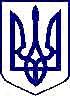 КРАСНОГРАДСЬКА МІСЬКА РАДА  LVIII СЕСІЯ VII СКЛИКАННЯРІШЕННЯ22 листопада 2018 року								№ 1969-VIIПро передачу земельної ділянки у власністьгр. Сапожковій Любові МиколаївніЗгідно з пунктом 34 частини 1 статті 26 Закону України «Про місцеве самоврядування в Україні», статтями 12, 116, 118, 121 Земельного кодексу України, розглянувши заяву від 02.10.2018 року № С-738/03-19 громадянки  Сапожкової Любові Миколаївни, яка проживає за адресою: м. Харків,                   вул. Блюхера, буд.38-а, кв. 8, та надані документи, міська радаВИРІШИЛА:1. Затвердити технічну документацію із землеустрою щодо встановлення меж в натурі (на місцевості) меж земельної ділянки гр. Сапожковій Любові Миколаївні для будівництва і обслуговування житлового будинку, господарських будівель і споруд (присадибна ділянка), розташованої за адресою: вул. Українська, буд. 12 у м. Красноград на території Красноградської міської ради Красноградського району Харківської області, розроблену ПП «Земстройпроект».2. Передати у власність гр. Сапожковій Любові Миколаївні, земельну ділянку загальною площею  у м. Краснограді, вул. Українська, буд. 12, для будівництва і обслуговування житлового будинку, господарських будівель і споруд (присадибна ділянка), кадастровий номер 6323310100:05:003:0061.3. Гр. Сапожковій Л.М.:- оформити та зареєструвати право власності на земельну ділянку згідно з діючим законодавством.4. Контроль за виконанням даного рішення покласти на постійну комісію з питань містобудування та земельних відносин (Н.Пеліпейченко).Міський голова                                                                             В.МАКСИМКРАСНОГРАДСЬКА МІСЬКА РАДА  LVIII СЕСІЯ VII СКЛИКАННЯРІШЕННЯ22 листопада 2018 року								№ 1970-VIIПро передачу земельної ділянки у власністьгр. Погребняк Вікторії ВікторівніЗгідно з пунктом 34 частини 1 статті 26 Закону України «Про місцеве самоврядування в Україні», статтями 12, 116, 118, 121 Земельного кодексу України, розглянувши заяву від 18.10.2018 року № П-784/03-19 громадянки  Погребняк Вікторії Вікторівни, яка проживає за адресою: м. Красноград,                   пров. Горького, буд.3-а, та надані документи, міська радаВИРІШИЛА:1. Затвердити технічну документацію із землеустрою щодо встановлення меж в натурі (на місцевості) меж земельної ділянки гр. Погребняк Вікторії Вікторівні для будівництва і обслуговування житлового будинку, господарських будівель і споруд (присадибна ділянка), розташованої за адресою:                          пров. Горького, буд. 3-а у м. Красноград на території Красноградської міської ради Красноградського району Харківської області, розроблену ФОП Кучмасовим С.Ю.2. Передати у власність гр. Погребняк Вікторії Вікторівні, земельну ділянку загальною площею  у м. Краснограді, пров. Горького, буд. 3-а, для будівництва і обслуговування житлового будинку, господарських будівель і споруд (присадибна ділянка), кадастровий номер 6323310100:03:001:0066.3. Гр. Погребняк В.В.:- оформити та зареєструвати право власності на земельну ділянку згідно з діючим законодавством.4. Контроль за виконанням даного рішення покласти на постійну комісію з питань містобудування та земельних відносин (Н.Пеліпейченко).Міський голова                                                                             В.МАКСИМКРАСНОГРАДСЬКА МІСЬКА РАДА  LVIII СЕСІЯ VII СКЛИКАННЯРІШЕННЯ22 листопада 2018 року								№ 1971-VIIПро передачу земельної ділянки у власністьгр. Шумило Наталії ІванівніЗгідно з пунктом 34 частини 1 статті 26 Закону України «Про місцеве самоврядування в Україні», статтями 12, 116, 118, 121 Земельного кодексу України, розглянувши заяву від 04.10.2018 року № Ш-752/03-19 громадянки  Шумило Наталії Іванівни, яка проживає за адресою: м. Красноград,                       вул. Вишнева, буд.28, та надані документи, міська радаВИРІШИЛА:1. Затвердити технічну документацію із землеустрою щодо встановлення меж в натурі (на місцевості) меж земельної ділянки гр. Шумило Наталії Іванівні       для будівництва і обслуговування житлового будинку, господарських будівель і споруд (присадибна ділянка), розташованої за адресою: вул. Вишнева, буд. 28  у м. Красноград на території Красноградської міської ради Красноградського району Харківської області, розроблену ПП «Земстройпроект».2. Передати у власність гр. Шумило Наталії Іванівні, земельну ділянку загальною площею  у м. Краснограді, вул. Вишнева, буд. 28, для будівництва і обслуговування житлового будинку, господарських будівель і споруд (присадибна ділянка), кадастровий номер 6323310100:02:002:0085.3. Гр. Шумило Н.І.:- оформити та зареєструвати право власності на земельну ділянку згідно з діючим законодавством.4. Контроль за виконанням даного рішення покласти на постійну комісію з питань містобудування та земельних відносин (Н.Пеліпейченко).Міський голова                                                                             В.МАКСИМКРАСНОГРАДСЬКА МІСЬКА РАДА  LVIII СЕСІЯ VII СКЛИКАННЯРІШЕННЯ22 листопада 2018 року								№ 1972-VIIПро передачу земельної ділянки у власністьгр. Голян Любові ДмитрівніЗгідно з пунктом 34 частини 1 статті 26 Закону України «Про місцеве самоврядування в Україні», статтями 12, 116, 118, 121 Земельного кодексу України, розглянувши заяву від 11.10.2018 року № Г-768/03-19 громадянки Голян Любові Дмитрівни, яка проживає за адресою: м. Красноград,                            вул. Чернишевського, буд.47, кв.5, та надані документи, міська радаВИРІШИЛА:1. Затвердити технічну документацію із землеустрою щодо встановлення меж в натурі (на місцевості) меж земельної ділянки гр. Голян Любові Дмитрівні     для будівництва і обслуговування житлового будинку, господарських будівель і споруд (присадибна ділянка), розташованої за адресою: вул. Полтавська,                буд. 40 у м. Красноград на території Красноградської міської ради Красноградського району Харківської області, розроблену ПП «Зестройпроект».2. Передати у власність гр. Голян Любові Дмитрівні, земельну ділянку загальною площею 0,1000 га у м. Краснограді, вул. Полтавська, буд. 40, для будівництва і обслуговування житлового будинку, господарських будівель і споруд (присадибна ділянка), кадастровий номер 6323310100:01:002:0080.3. Гр. Голян Л.Д.:- оформити та зареєструвати право власності на земельну ділянку згідно з діючим законодавством.4. Контроль за виконанням даного рішення покласти на постійну комісію з питань містобудування та земельних відносин (Н.Пеліпейченко).Міський голова                                                                             В.МАКСИМКРАСНОГРАДСЬКА МІСЬКА РАДА  LVIII СЕСІЯ VII СКЛИКАННЯРІШЕННЯ22 листопада 2018 року								№ 1973-VIIПро передачу земельної ділянки у власністьгр. Табашнік Світлані ВолодимирівніЗгідно з пунктом 34 частини 1 статті 26 Закону України «Про місцеве самоврядування в Україні», статтями 12, 116, 118, 121 Земельного кодексу України, розглянувши заяву від 18.10.2018 року № Т-780/03-19 громадянки Табашнік Світлани Володимирівни, яка проживає за адресою: м. Красноград,                            мікрорайон 3, буд.13, кв.34, та надані документи, міська радаВИРІШИЛА:1. Затвердити технічну документацію із землеустрою щодо встановлення меж в натурі (на місцевості) меж земельної ділянки гр. Табашнік Світлані Володимирівні для будівництва і обслуговування житлового будинку, господарських будівель і споруд (присадибна ділянка), розташованої за адресою: вул. Лермонтова, буд. 33 у м. Красноград на території Красноградської міської ради Красноградського району Харківської області, розроблену ФОП Кучмасовим С.Ю.2. Передати у власність гр. Табашнік Світлані Володимирівні, земельну ділянку загальною площею  у м. Краснограді, вул. Лермонтова,                 буд. 33, для будівництва і обслуговування житлового будинку, господарських будівель і споруд (присадибна ділянка), кадастровий номер 6323310100:01:004:0168.3. Гр. Табашнік С.В.:- оформити та зареєструвати право власності на земельну ділянку згідно з діючим законодавством.4. Контроль за виконанням даного рішення покласти на постійну комісію з питань містобудування та земельних відносин (Н.Пеліпейченко).Міський голова                                                                             В.МАКСИМКРАСНОГРАДСЬКА МІСЬКА РАДА  LVIII СЕСІЯ VII СКЛИКАННЯРІШЕННЯ22 листопада 2018 року								№ 1974-VIIПро передачу земельної ділянки у власністьгр. Романенко Валентині Петрівні   Згідно з пунктом 34 частини 1 статті 26 Закону України «Про місцеве самоврядування в Україні», статтями 12, 116, 118, 121 Земельного кодексу України, розглянувши заяву від 18.10.2018 року № Р-785/03-19 громадянки  Романенко Валентини Петрівни, яка проживає за адресою: м. Красноград,                   вул. Харківська, буд.125, кв.61, та надані документи, міська радаВИРІШИЛА:1. Затвердити технічну документацію із землеустрою щодо встановлення меж в натурі (на місцевості) меж земельної ділянки гр. Романенко Валентині Петрівні для будівництва індивідуального гаража, розташованої за адресою:                          вул. Переяслівська, буд. 2 у м. Красноград на території Красноградської міської ради Красноградського району Харківської області, розроблену ПП «Земстройпроект».2. Передати у власність гр. Романенко Валентині Петрівні, земельну ділянку загальною площею  у м. Краснограді, вул. Переяслівська,      буд. 2, для будівництва індивідуального гаража, кадастровий номер 6323310100:03:001:0065.3. Гр. Романенко В.П.:- оформити та зареєструвати право власності на земельну ділянку згідно діючого законодавства.4. Контроль за виконанням даного рішення покласти на постійну комісію з питань містобудування та земельних відносин (Н.Пеліпейченко).Міський голова                                                                             В.МАКСИМКРАСНОГРАДСЬКА МІСЬКА РАДА  LVIII СЕСІЯ VII СКЛИКАННЯРІШЕННЯ22 листопада 2018 року								№ 1975-VIIПро надання дозволу на складання технічноїдокументації із землеустрою щодо встановлення(відновлення) меж земельної ділянки в натурі (на місцевості) для оформлення права власності гр. Матвієнко Раїсі Семенівні Згідно з пунктом 34 частини 1 статті 26 Закону України "Про місцеве самоврядування в Україні", статтями 12, 116, 118, 121, 123 Земельного кодексу України, розглянувши заяву від 25.09.2018 року № М-705/03-19 громадянки Матвієнко Раїси Семенівни, яка проживає за адресою: м. Красноград,                        вул. Захисників України, буд.109, кв.53, та надані документи, міська радаВИРІШИЛА:1. Надати дозвіл гр. Матвієнко Раїсі Семенівні на складання технічної документації із землеустрою щодо встановлення (відновлення) меж земельної ділянки в натурі (на місцевості) для оформлення права власності на земельну ділянку орієнтовною площею  для будівництва і обслуговування житлового будинку, господарських будівель і споруд (присадибна ділянка) за адресою: м. Красноград, вул. Шевченка, буд.68, за рахунок земель житлової та громадської забудови.2. гр. Матвієнко Р.С.:- замовити технічну документацію щодо встановлення меж земельної ділянки в натурі (на місцевості) у землевпорядній організації, яка має відповідні ліцензії на виконання даного виду робіт;- подати технічну документацію щодо встановлення меж земельної ділянки в натурі (на місцевості) до міської ради на розгляд та затвердження на черговій сесії і прийняття відповідного рішення.3. Дозвіл дійсний протягом року з дати прийняття рішення. 4. Контроль за виконанням даного рішення покласти на постійну комісію з питань містобудування та земельних відносин (Н. Пеліпейченко).Міський голова                                                                             В.МАКСИМКРАСНОГРАДСЬКА МІСЬКА РАДА  LVIII СЕСІЯ VII СКЛИКАННЯРІШЕННЯ22 листопада 2018 року								№ 1976-VIIПро надання дозволу на складання технічноїдокументації із землеустрою щодо встановлення(відновлення) меж земельної ділянки в натурі (на місцевості) для оформлення права власності гр. Федоренко Валентині МиколаївніЗгідно з пунктом 34 частини 1 статті 26 Закону України "Про місцеве самоврядування в Україні", статтями 12, 116, 118, 121, 123 Земельного кодексу України, розглянувши заяву від 26.09.2018 року № Ф-716/03-19 громадянки Федоренко Валентини Миколаївни, яка проживає за адресою: м. Красноград,                        вул. Пушкіна, буд.1, та надані документи, міська радаВИРІШИЛА:1. Надати дозвіл гр. Федоренко Валентині Миколаївні на складання технічної документації із землеустрою щодо встановлення (відновлення) меж земельної ділянки в натурі (на місцевості) для оформлення права власності на земельну ділянку орієнтовною площею  для будівництва і обслуговування житлового будинку, господарських будівель і споруд (присадибна ділянка) за адресою: м. Красноград, пров. Ламаний, буд.59, за рахунок земель житлової та громадської забудови.2. Гр. Федоренко В.М.:- замовити технічну документацію щодо встановлення меж земельної ділянки в натурі (на місцевості) у землевпорядній організації, яка має відповідні ліцензії на виконання даного виду робіт;- подати технічну документацію щодо встановлення меж земельної ділянки в натурі (на місцевості) до міської ради на розгляд та затвердження на черговій сесії і прийняття відповідного рішення.3. Дозвіл дійсний протягом року з дати прийняття рішення. 4. Контроль за виконанням даного рішення покласти на постійну комісію з питань містобудування та земельних відносин (Н. Пеліпейченко).Міський голова                                                                             В.МАКСИМКРАСНОГРАДСЬКА МІСЬКА РАДА  LVIII СЕСІЯ VII СКЛИКАННЯРІШЕННЯ22 листопада 2018 року								№ 1977-VIIПро надання дозволу на складання технічноїдокументації із землеустрою щодо встановлення(відновлення) меж земельної ділянки в натурі (на місцевості) для оформлення права власності гр. Федоренку Івану ЛеонідовичуЗгідно з пунктом 34 частини 1 статті 26 Закону України "Про місцеве самоврядування в Україні", статтями 12, 116, 118, 121, 123 Земельного кодексу України, розглянувши заяву від 26.09.2018 року №Ф-717/03-19 громадянина Федоренко Івана Леонідовича, який проживає за адресою: м. Красноград,                        пров. Ламаний, буд.59, та надані документи, міська радаВИРІШИЛА:1. Надати дозвіл гр. Федоренку Івану Леонідовичу на складання технічної документації із землеустрою щодо встановлення (відновлення) меж земельної ділянки в натурі (на місцевості) для оформлення права власності на земельну ділянку орієнтовною площею  для будівництва і обслуговування житлового будинку, господарських будівель і споруд (присадибна ділянка) за адресою: м. Красноград, пров. Ламаний, буд.28, за рахунок земель житлової та громадської забудови.2. Гр. Федоренку І.Л.:- замовити технічну документацію щодо встановлення меж земельної ділянки в натурі (на місцевості) у землевпорядній організації, яка має відповідні ліцензії на виконання даного виду робіт;- подати технічну документацію щодо встановлення меж земельної ділянки в натурі (на місцевості) до міської ради на розгляд та затвердження на черговій сесії і прийняття відповідного рішення.3. Дозвіл дійсний протягом року з дати прийняття рішення. 4. Контроль за виконанням даного рішення покласти на постійну комісію з питань містобудування та земельних відносин (Н. Пеліпейченко).Міський голова                                                                             В.МАКСИМКРАСНОГРАДСЬКА МІСЬКА РАДА  LVIII СЕСІЯ VII СКЛИКАННЯРІШЕННЯ22 листопада 2018 року								№ 1978-VIIПро надання дозволу на складання технічноїдокументації із землеустрою щодо встановлення(відновлення) меж земельної ділянки в натурі (на місцевості) для оформлення права власності гр. Шевченко Ірині МиколаївніЗгідно з пунктом 34 частини 1 статті 26 Закону України "Про місцеве самоврядування в Україні", статтями 12, 116, 118, 121, 123 Земельного кодексу України, розглянувши заяву від 27.09.2018 року № Ш-720/03-19 громадянки Шевченко Ірини Миколаївни, яка проживає за адресою: м. Красноград,                        вул. Слобідська, буд.52, та надані документи, міська радаВИРІШИЛА:1. Надати дозвіл гр. Шевченко Ірині Миколаївні на складання технічної документації із землеустрою щодо встановлення (відновлення) меж земельної ділянки в натурі (на місцевості) для оформлення права власності на земельну ділянку орієнтовною площею  для будівництва і обслуговування житлового будинку, господарських будівель і споруд (присадибна ділянка) за адресою: м. Красноград, вул. Слобідська, буд.52, за рахунок земель житлової та громадської забудови.2. Гр. Шевченко І.М.:- замовити технічну документацію щодо встановлення меж земельної ділянки в натурі (на місцевості) у землевпорядній організації, яка має відповідні ліцензії на виконання даного виду робіт;- подати технічну документацію щодо встановлення меж земельної ділянки в натурі (на місцевості) до міської ради на розгляд та затвердження на черговій сесії і прийняття відповідного рішення.3. Дозвіл дійсний протягом року з дати прийняття рішення. 4. Контроль за виконанням даного рішення покласти на постійну комісію з питань містобудування та земельних відносин (Н. Пеліпейченко).Міський голова                                                                             В.МАКСИМКРАСНОГРАДСЬКА МІСЬКА РАДА  LVIII СЕСІЯ VII СКЛИКАННЯРІШЕННЯ22 листопада 2018 року								№ 1979-VIIПро надання дозволу на складання технічноїдокументації із землеустрою щодо встановлення(відновлення) меж земельної ділянки в натурі (на місцевості) для оформлення права власності гр. Ликовій Юлії ІванівніЗгідно з пунктом 34 частини 1 статті 26 Закону України "Про місцеве самоврядування в Україні", статтями 12, 116, 118, 121, 123 Земельного кодексу України, розглянувши заяву від 27.09.2018 року № Л-721/03-19 громадянки Ликової Юлії Іванівни, яка проживає за адресою: м. Красноград,                        мікрорайон 3, буд.16, кв.27, та надані документи, міська рада ВИРІШИЛА:1. Надати дозвіл гр. Ликовій Юлії Іванівні на складання технічної документації із землеустрою щодо встановлення (відновлення) меж земельної ділянки в натурі (на місцевості) для оформлення права власності на земельну ділянку орієнтовною площею  для будівництва і обслуговування житлового будинку, господарських будівель і споруд (присадибна ділянка) за адресою: м. Красноград, вул. Тимошенко, буд.49, за рахунок земель житлової та громадської забудови.2. Гр. Ликовій Ю.І.:- замовити технічну документацію щодо встановлення меж земельної ділянки в натурі (на місцевості) у землевпорядній організації, яка має відповідні ліцензії на виконання даного виду робіт;- подати технічну документацію щодо встановлення меж земельної ділянки в натурі (на місцевості) до міської ради на розгляд та затвердження на черговій сесії і прийняття відповідного рішення.3. Дозвіл дійсний протягом року з дати прийняття рішення. 4. Контроль за виконанням даного рішення покласти на постійну комісію з питань містобудування та земельних відносин (Н. Пеліпейченко).Міський голова                                                                             В.МАКСИМКРАСНОГРАДСЬКА МІСЬКА РАДА  LVIII СЕСІЯ VII СКЛИКАННЯРІШЕННЯ22 листопада 2018 року								№ 1980-VIIПро надання дозволу на складання технічноїдокументації із землеустрою щодо встановлення(відновлення) меж земельної ділянки в натурі (на місцевості) для оформлення права власності гр. Демиденко Валентині Олександрівні Згідно з пунктом 34 частини 1 статті 26 Закону України "Про місцеве самоврядування в Україні", статтями 12, 116, 118, 121, 123 Земельного кодексу України, розглянувши заяву від 11.10.2018 року № Д-765/03-19 громадянки Демиденко Валентини Олександрівни, яка проживає за адресою: м. Красноград,                        вул. Лермонтова, буд.102, кв.5, та надані документи, міська радаВИРІШИЛА:1. Надати дозвіл гр. Демиденко Валентині Олександрівні на складання технічної документації із землеустрою щодо встановлення (відновлення) меж земельної ділянки в натурі (на місцевості) для оформлення права власності на земельну ділянку орієнтовною площею  для будівництва і обслуговування житлового будинку, господарських будівель і споруд (присадибна ділянка) за адресою: м. Красноград, вул. Різдвяна, буд.37, за рахунок земель житлової та громадської забудови.2. Гр. Демиденко В.О.:- замовити технічну документацію щодо встановлення меж земельної ділянки в натурі (на місцевості) у землевпорядній організації, яка має відповідні ліцензії на виконання даного виду робіт;- подати технічну документацію щодо встановлення меж земельної ділянки в натурі (на місцевості) до міської ради на розгляд та затвердження на черговій сесії і прийняття відповідного рішення.3. Дозвіл дійсний протягом року з дати прийняття рішення. 4. Контроль за виконанням даного рішення покласти на постійну комісію з питань містобудування та земельних відносин (Н. Пеліпейченко).Міський голова                                                                             В.МАКСИМ КРАСНОГРАДСЬКА МІСЬКА РАДА  LVIII СЕСІЯ VII СКЛИКАННЯРІШЕННЯ22 листопада 2018 року								№ 1981-VIIПро надання дозволу на складання технічноїдокументації із землеустрою щодо встановлення(відновлення) меж земельної ділянки в натурі (на місцевості) для оформлення права власності гр. Рюміній Олені Юріївні Згідно з пунктом 34 частини 1 статті 26 Закону України "Про місцеве самоврядування в Україні", статтями 12, 116, 118, 121, 123 Земельного кодексу України, розглянувши заяву від 02.10.2018 року № Р-740/03-19 громадянки Рюміної Олени Юріївни, яка проживає за адресою: м. Красноград,                        вул. Благовіщенська, буд.56, та надані документи, міська радаВИРІШИЛА:1. Надати дозвіл гр. Рюміній Олені Юріївні на складання технічної документації із землеустрою щодо встановлення (відновлення) меж земельної ділянки в натурі (на місцевості) для оформлення права власності на земельну ділянку орієнтовною площею  для будівництва і обслуговування житлового будинку, господарських будівель і споруд (присадибна ділянка) за адресою: м. Красноград, вул. Благовіщенська, буд.56, за рахунок земель житлової та громадської забудови.2. Гр. Рюміній О.Ю.:- замовити технічну документацію щодо встановлення меж земельної ділянки в натурі (на місцевості) у землевпорядній організації, яка має відповідні ліцензії на виконання даного виду робіт;- подати технічну документацію щодо встановлення меж земельної ділянки в натурі (на місцевості) до міської ради на розгляд та затвердження на черговій сесії і прийняття відповідного рішення.3. Дозвіл дійсний протягом року з дати прийняття рішення. 4. Контроль за виконанням даного рішення покласти на постійну комісію з питань містобудування та земельних відносин (Н. Пеліпейченко ).Міський голова                                                                             В.МАКСИМ КРАСНОГРАДСЬКА МІСЬКА РАДА  LVIII СЕСІЯ VII СКЛИКАННЯРІШЕННЯ22 листопада 2018 року								№ 1982-VIIПро надання дозволу на складання технічноїдокументації із землеустрою щодо встановлення(відновлення) меж земельної ділянки в натурі (на місцевості) для оформлення права власності гр. Нагорній Аліні Миколаївні Згідно з пунктом 34 частини 1 статті 26 Закону України "Про місцеве самоврядування в Україні", статтями 12, 116, 118, 121, 123 Земельного кодексу України, розглянувши заяву від 17.10.2018 року № Н-777/03-19 громадянки Нагорної Аліни Миколаївни, яка проживає за адресою:  м. Харків,                        вул. Дружби народів, буд.253, кв.354, та надані документи, міська радаВИРІШИЛА:1. Надати дозвіл гр. Нагорній Аліні Миколаївні на складання технічної документації із землеустрою щодо встановлення (відновлення) меж земельної ділянки в натурі (на місцевості) для оформлення права власності на земельну ділянку орієнтовною площею  для будівництва і обслуговування житлового будинку, господарських будівель і споруд (присадибна ділянка) за адресою: м. Красноград, вул. 19 вересня, буд.36, за рахунок земель житлової та громадської забудови.2. Гр. Нагорній А.М.:- замовити технічну документацію щодо встановлення меж земельної ділянки в натурі (на місцевості) у землевпорядній організації, яка має відповідні ліцензії на виконання даного виду робіт;- подати технічну документацію щодо встановлення меж земельної ділянки в натурі (на місцевості) до міської ради на розгляд та затвердження на черговій сесії і прийняття відповідного рішення.3. Дозвіл дійсний протягом року з дати прийняття рішення. 4. Контроль за виконанням даного рішення покласти на постійну комісію з питань містобудування та земельних відносин (Н. Пеліпейченко).Міський голова                                                                             В.МАКСИМ КРАСНОГРАДСЬКА МІСЬКА РАДА  LVIII СЕСІЯ VII СКЛИКАННЯРІШЕННЯ22 листопада 2018 року								№ 1983-VIIПро надання дозволу на складання технічноїдокументації із землеустрою щодо встановлення(відновлення) меж земельної ділянки в натурі (на місцевості) для оформлення права власності гр. Кічці Любові Володимирівні  Згідно з пунктом 34 частини 1 статті 26 Закону України "Про місцеве самоврядування в Україні", статтями 12, 116, 118, 121, 123 Земельного кодексу України, розглянувши заяву від 18.10.2018 року № К-789/03-19 громадянки Кічки Любові Володимирівни, яка проживає за адресою: м. Красноград,                        вул. Соборна, буд.11, та надані документи, міська радаВИРІШИЛА:1. Надати дозвіл гр. Кічці Любові Володимирівні на складання технічної документації із землеустрою щодо встановлення (відновлення) меж земельної ділянки в натурі (на місцевості) для оформлення права власності на земельну ділянку орієнтовною площею  для будівництва і обслуговування житлового будинку, господарських будівель і споруд (присадибна ділянка) за адресою: м. Красноград, вул. Соборна, буд.11, за рахунок земель житлової та громадської забудови.2. Гр. Кічці Л.В.:- замовити технічну документацію щодо встановлення меж земельної ділянки в натурі (на місцевості) у землевпорядній організації, яка має відповідні ліцензії на виконання даного виду робіт;- подати технічну документацію щодо встановлення меж земельної ділянки в натурі (на місцевості) до міської ради на розгляд та затвердження на черговій сесії і прийняття відповідного рішення.3. Дозвіл дійсний протягом року з дати прийняття рішення. 4. Контроль за виконанням даного рішення покласти на постійну комісію з питань містобудування та земельних відносин (Н. Пеліпейченко).Міський голова                                                                             В.МАКСИМ КРАСНОГРАДСЬКА МІСЬКА РАДА  LVIII СЕСІЯ VII СКЛИКАННЯРІШЕННЯ22 листопада 2018 року								№ 1984-VIIПро надання дозволу на складання технічноїдокументації із землеустрою щодо встановлення(відновлення) меж земельної ділянки в натурі (на місцевості) для оформлення права власності гр. Джуман Лілії ВікторівніЗгідно з пунктом 34 частини 1 статті 26 Закону України "Про місцеве самоврядування в Україні", статтями 12, 116, 118, 121, 123 Земельного кодексу України, розглянувши заяву від 18.10.2018 року № Д-790/03-19 громадянки Джуман Лілії Вікторівни, яка проживає за адресою: с. Забарино Зачепилівського району, та надані документи, міська радаВИРІШИЛА:1. Надати дозвіл гр. Джуман Лілії Вікторівні на складання технічної документації із землеустрою щодо встановлення (відновлення) меж земельної ділянки в натурі (на місцевості) для оформлення права власності на земельну ділянку орієнтовною площею  для будівництва і обслуговування житлового будинку, господарських будівель і споруд (присадибна ділянка) за адресою: м. Красноград, вул. Полтавська, буд.145, за рахунок земель житлової та громадської забудови.2. Гр. Джуман Л.В.:- замовити технічну документацію щодо встановлення меж земельної ділянки в натурі (на місцевості) у землевпорядній організації, яка має відповідні ліцензії на виконання даного виду робіт;- подати технічну документацію щодо встановлення меж земельної ділянки в натурі (на місцевості) до міської ради на розгляд та затвердження на черговій сесії і прийняття відповідного рішення.3. Дозвіл дійсний протягом року з дати прийняття рішення. 4. Контроль за виконанням даного рішення покласти на постійну комісію з питань містобудування та земельних відносин (Н. Пеліпейченко).Міський голова                                                                             В.МАКСИМ КРАСНОГРАДСЬКА МІСЬКА РАДА  LVIII СЕСІЯ VII СКЛИКАННЯРІШЕННЯ22 листопада 2018 року								№ 1985-VIIПро надання дозволу на складання технічноїдокументації із землеустрою щодо встановлення(відновлення) меж земельної ділянки в натурі (на місцевості) для оформлення права спільної сумісної власності гр. Пронякіній Валентині Миколаївні, СвібовичІнні МиколаївніЗгідно з пунктом 34 частини 1 статті 26 Закону України "Про місцеве самоврядування в Україні", статтями 12, 116, 118, 121, 123 Земельного кодексу України, розглянувши заяву від 02.10.2018 року № П-736/03-19 громадян Пронякіної Валентини Миколаївни, Свібович Інни Миколаївни, які проживають за адресою: м. Красноград, вул. Горького, буд.96, та надані документи, міська радаВИРІШИЛА:1.Надати дозвіл гр. Пронякіній Валентині Миколаївні, Свібович Інні Миколаївні на складання технічної документації із землеустрою щодо встановлення (відновлення) меж земельної ділянки в натурі (на місцевості) для оформлення права спільної сумісної власності на земельну ділянку орієнтовною площею  для будівництва і обслуговування житлового будинку, господарських будівель і споруд (присадибна ділянка) за адресою: м. Красноград,                              вул. Горького, буд.96, за рахунок земель житлової та громадської забудови.2. Гр. Пронякіній В.М., Свібович І.М:- замовити технічну документацію щодо встановлення меж земельної ділянки в натурі (на місцевості) у землевпорядній організації, яка має відповідні ліцензії на виконання даного виду робіт;- подати технічну документацію щодо встановлення меж земельної ділянки в натурі (на місцевості) до міської ради на розгляд та затвердження на черговій сесії і прийняття відповідного рішення.3. Дозвіл дійсний протягом року з дати прийняття рішення. 4. Контроль за виконанням даного рішення покласти на постійну комісію з питань містобудування та земельних відносин (Н. Пеліпейченко).Міський голова                                                                             В.МАКСИМКРАСНОГРАДСЬКА МІСЬКА РАДА  LVIII СЕСІЯ VII СКЛИКАННЯРІШЕННЯ22 листопада 2018 року								№ 1986-VIIПро надання дозволу на складання технічноїдокументації із землеустрою щодо встановлення(відновлення) меж земельної ділянки в натурі (на місцевості) для оформлення права спільної сумісної власності гр. Гришиній Надії Іванівні, Олешку Миколі ВасильовичуЗгідно з пунктом 34 частини 1 статті 26 Закону України "Про місцеве самоврядування в Україні", статтями 12, 116, 118, 121, 123 Земельного кодексу України, розглянувши заяву від 18.10.2018 року № Г-788/03-19 громадян Гришиної Надії Іванівни, Олешко Миколи Васильовича, які проживають за адресою: м. Красноград, вул. Соборна, буд.91, кв.45, м. Красноград,                         вул. Слобідська, буд.90, та надані документи, міська радаВИРІШИЛА:1.Надати дозвіл гр. Гришиній Надії Іванівні, Олешку Миколі Васильовичу на складання технічної документації із землеустрою щодо встановлення (відновлення) меж земельної ділянки в натурі (на місцевості) для оформлення права спільної сумісної власності на земельну ділянку орієнтовною площею  для будівництва і обслуговування житлового будинку, господарських будівель і споруд (присадибна ділянка) за адресою: м. Красноград,                              вул. Слобідська, буд.39 - вул. Маяковсько, буд.2, за рахунок земель житлової та громадської забудови.2. Гр. Гришиній Н.І., Олешку М.В.:- замовити технічну документацію щодо встановлення меж земельної ділянки в натурі (на місцевості) у землевпорядній організації, яка має відповідні ліцензії на виконання даного виду робіт;- подати технічну документацію щодо встановлення меж земельної ділянки в натурі (на місцевості) до міської ради на розгляд та затвердження на черговій сесії і прийняття відповідного рішення.3. Дозвіл дійсний протягом року з дати прийняття рішення. 4. Контроль за виконанням даного рішення покласти на постійну комісію з питань містобудування та земельних відносин (Н. Пеліпейченко).Міський голова                                                                             В.МАКСИМКРАСНОГРАДСЬКА МІСЬКА РАДА  LVIII СЕСІЯ VII СКЛИКАННЯРІШЕННЯ22 листопада 2018 року								№ 1987-VIIПро надання дозволу на складання технічноїдокументації із землеустрою щодо встановлення(відновлення) меж земельної ділянки в натурі (на місцевості) для оформлення права спільної сумісної власності гр. Галяпі Юлії Віталіївні, Галяпі Владиславу ВіталійовичуЗгідно з пунктом 34 частини 1 статті 26 Закону України "Про місцеве самоврядування в Україні", статтями 12, 116, 118, 121, 123 Земельного кодексу України, розглянувши заяву від 18.10.2018 року № Г-783/03-19 громадян Галяпи Юлії Віталіївни, Галяпи Владислава Віталійовича, які проживають за адресою: м. Красноград, вул. Хомутовська, буд.24, та надані документи, міська радаВИРІШИЛА:1.Надати дозвіл гр. Галяпі Юлії Віталіївні, Галяпі Владиславу Віталійовичу на складання технічної документації із землеустрою щодо встановлення (відновлення) меж земельної ділянки в натурі (на місцевості) для оформлення права спільної сумісної власності на земельну ділянку орієнтовною площею  для будівництва і обслуговування житлового будинку, господарських будівель і споруд (присадибна ділянка) за адресою: м. Красноград,                              вул. Хомутовська, буд.24, за рахунок земель житлової та громадської забудови.2. Гр. Галяпі Ю.В., Галяпі В.В.:- замовити технічну документацію щодо встановлення меж земельної ділянки в натурі (на місцевості) у землевпорядній організації, яка має відповідні ліцензії на виконання даного виду робіт;- подати технічну документацію щодо встановлення меж земельної ділянки в натурі (на місцевості) до міської ради на розгляд та затвердження на черговій сесії і прийняття відповідного рішення.3. Дозвіл дійсний протягом року з дати прийняття рішення. 4. Контроль за виконанням даного рішення покласти на постійну комісію з питань містобудування та земельних відносин (Н. Пеліпейченко).Міський голова                                                                             В.МАКСИМКРАСНОГРАДСЬКА МІСЬКА РАДА  LVIII СЕСІЯ VII СКЛИКАННЯРІШЕННЯ22 листопада 2018 року								№ 1988-VIIПро надання дозволу на складання технічноїдокументації із землеустрою щодо встановлення(відновлення) меж земельної ділянки в натурі (на місцевості) для оформлення права спільної сумісної власності гр. Кунденко Євдокії Іванівні, Грезент Наталії Романівні,Пащенко Ользі ВасилівніЗгідно з пунктом 34 частини 1 статті 26 Закону України "Про місцеве самоврядування в Україні", статтями 12, 116, 118, 121, 123 Земельного кодексу України, розглянувши заяву від 04.10.2018 року № К-748/03-19 громадян Кунденко Євдокії Іванівни, Грезент Наталії Романівни, Пащенко Ольги Василівни, які проживають за адресою: м. Красноград, вул. Горького, буд.19,               м. Красноград, вул. Горького, буд.11, та надані документи, міська радаВИРІШИЛА:1.Надати дозвіл гр. Кунденко Євдокії Іванівні, Грезент Наталії Романівні, Пащенко Ользі Василівні на складання технічної документації із землеустрою щодо встановлення (відновлення) меж земельної ділянки в натурі (на місцевості) для оформлення права спільної сумісної власності на земельну ділянку орієнтовною площею  для будівництва і обслуговування житлового будинку, господарських будівель і споруд (присадибна ділянка) за адресою:         м. Красноград, вул. Горького, буд.19, за рахунок земель житлової та громадської забудови.2. Гр. Кунденко Є.І., Грезент Н.Р., Пащенко О.В.:- замовити технічну документацію щодо встановлення меж земельної ділянки в натурі (на місцевості) у землевпорядній організації, яка має відповідні ліцензії на виконання даного виду робіт;- подати технічну документацію щодо встановлення меж земельної ділянки в натурі (на місцевості) до міської ради на розгляд та затвердження на черговій сесії і прийняття відповідного рішення.3. Дозвіл дійсний протягом року з дати прийняття рішення. 4. Контроль за виконанням даного рішення покласти на постійну комісію з питань містобудування та земельних відносин (Н. Пеліпейченко).Міський голова                                                                             В.МАКСИМКРАСНОГРАДСЬКА МІСЬКА РАДА  LVIII СЕСІЯ VII СКЛИКАННЯРІШЕННЯ22 листопада 2018 року								№ 1989-VIIПро надання дозволу на складання технічноїдокументації із землеустрою щодо встановлення(відновлення) меж земельної ділянки в натурі (на місцевості) для оформлення права спільної сумісної власності гр. Босенку Сергію Сергійовичу, Босенку Сергію МиколайовичуЗгідно з пунктом 34 частини 1 статті 26 Закону України "Про місцеве самоврядування в Україні", статтями 12, 116, 118, 121, 123 Земельного кодексу України, розглянувши заяву від 04.10.2018 року № Б-751/03-19 громадян Босенка Сергія Сергійовича, Босенка Сергія Миколайовича, які проживають за адресою: м. Красноград, вул. Київська, буд.63-а, та надані документи, міська радаВИРІШИЛА:1.Надати дозвіл гр. Босенку Сергію Сергійовичу, Босенку Сергію Миколайовичу на складання технічної документації із землеустрою щодо встановлення (відновлення) меж земельної ділянки в натурі (на місцевості) для оформлення права спільної сумісної власності на земельну ділянку орієнтовною площею  для будівництва і обслуговування житлового будинку, господарських будівель і споруд (присадибна ділянка) за адресою: м. Красноград, вул. Київська, буд.63-а, за рахунок земель житлової та громадської забудови.2. Гр. Босенку С.С.,Босенку С.М.:- замовити технічну документацію щодо встановлення меж земельної ділянки в натурі (на місцевості) у землевпорядній організації, яка має відповідні ліцензії на виконання даного виду робіт;- подати технічну документацію щодо встановлення меж земельної ділянки в натурі (на місцевості) до міської ради на розгляд та затвердження на черговій сесії і прийняття відповідного рішення.3. Дозвіл дійсний протягом року з дати прийняття рішення. 4. Контроль за виконанням даного рішення покласти на постійну комісію з питань містобудування та земельних відносин (Н. Пеліпейченко).Міський голова                                                                             В.МАКСИМКРАСНОГРАДСЬКА МІСЬКА РАДА  LVIII СЕСІЯ VII СКЛИКАННЯРІШЕННЯ22 листопада 2018 року								№ 1990-VIIПро надання дозволу на складання технічноїдокументації із землеустрою щодо встановлення(відновлення) меж земельної ділянки в натурі (на місцевості) для оформлення права власності гр. Сирову Костянтину ОлександровичуЗгідно з пунктом 34 частини 1 статті 26 Закону України "Про місцеве самоврядування в Україні", статтями 12, 116, 118, 121, 123 Земельного кодексу України, розглянувши заяву від 19.10.2018 року №С-796/03-19 громадянина Сирова Костянтина Олександровича, який проживає за адресою:                                   м. Красноград, вул. Преображенська, буд.12, кв.49 та надані документи, міська радаВИРІШИЛА:1. Надати дозвіл гр. Сирову Костянтину Олександровичу на складання технічної документації із землеустрою щодо встановлення (відновлення) меж земельної ділянки в натурі (на місцевості) для оформлення права власності на земельну ділянку орієнтовною площею  для будівництва і обслуговування житлового будинку, господарських будівель і споруд (присадибна ділянка) за адресою: м. Красноград, вул. Лермонтова, буд.87, за рахунок земель житлової та громадської забудови.2. Гр. Сирову К.О.:- замовити технічну документацію щодо встановлення меж земельної ділянки в натурі (на місцевості) у землевпорядній організації, яка має відповідні ліцензії на виконання даного виду робіт;- подати технічну документацію щодо встановлення меж земельної ділянки в натурі (на місцевості) до міської ради на розгляд та затвердження на черговій сесії і прийняття відповідного рішення.3. Дозвіл дійсний протягом року з дати прийняття рішення. 4. Контроль за виконанням даного рішення покласти на постійну комісію з питань містобудування та земельних відносин (Н. Пеліпейченко).Міський голова                                                                             В.МАКСИМ КРАСНОГРАДСЬКА МІСЬКА РАДА  LVIII СЕСІЯ VII СКЛИКАННЯРІШЕННЯ22 листопада 2018 року								№ 1991-VIIПро надання дозволу на складання технічноїдокументації із землеустрою щодо встановлення(відновлення) меж земельної ділянки в натурі (на місцевості) для оформлення права власності гр. Лисенку Анатолію БорисовичуЗгідно з пунктом 34 частини 1 статті 26 Закону України "Про місцеве самоврядування в Україні", статтями 12, 116, 118, 121, 123 Земельного кодексу України, розглянувши заяву від 13.11.2018 року № Л-867/03-19 громадянина Лисенка Анатолія Борисовича, який проживає за адресою: м. Красноград, вул. Соборна, буд.30, та надані документи, міська радаВИРІШИЛА:1. Надати дозвіл гр. Лисенку Анатолію Борисовичу на складання технічної документації із землеустрою щодо встановлення (відновлення) меж земельної ділянки в натурі (на місцевості) для оформлення права власності на земельну ділянку орієнтовною площею  для будівництва і обслуговування житлового будинку, господарських будівель і споруд (присадибна ділянка) за адресою: м. Красноград, вул. Соборна, буд.30, за рахунок земель житлової та громадської забудови.2. Гр. Лисенку А. Б.:- замовити технічну документацію щодо встановлення меж земельної ділянки в натурі (на місцевості) у землевпорядній організації, яка має відповідні ліцензії на виконання даного виду робіт;- подати технічну документацію щодо встановлення меж земельної ділянки в натурі (на місцевості) до міської ради на розгляд та затвердження на черговій сесії і прийняття відповідного рішення.3. Дозвіл дійсний протягом року з дати прийняття рішення. 4. Контроль за виконанням даного рішення покласти на постійну комісію з питань містобудування та земельних відносин (Н. Пеліпейченко).Міський голова                                                                             В.МАКСИМ КРАСНОГРАДСЬКА МІСЬКА РАДА  LVIII СЕСІЯ VII СКЛИКАННЯРІШЕННЯ22 листопада 2018 року								№ 1992-VIIПро надання дозволу на складання технічноїдокументації із землеустрою щодо встановлення(відновлення) меж земельної ділянки в натурі (на місцевості) для оформлення права спільної сумісної власності гр. Щербині Христині Вікторівні, Капетоненко Лілії Іванівні,Кучерявій Любові Яківні, Бондаренко Валентині ВолодимирівніЗгідно з пунктом 34 частини 1 статті 26 Закону України "Про місцеве самоврядування в Україні", статтями 12, 116, 118, 121, 123 Земельного кодексу України, розглянувши заяву від 23.10.2018 року № Щ/03-19 громадян Щербини Христини Вікторівни, Капетоненко Лілії Іванівни, Кучерявої Любові Яківни, Бондаренко Валентини Володимирівни, які проживають за адресою:                                   м. Красноград, вул. 19 вересня, буд.75, м. Красноград, вул. Лермонтова, буд.55, кв. 8, та надані документи, міська радаВИРІШИЛА:1. Надати дозвіл гр. Щербині Христині Вікторівні, Капетоненко Лілії Іванівні, Кучерявій Любові Яківні, Бондаренко Валентині Володимирівні на складання технічної документації із землеустрою щодо встановлення (відновлення) меж земельної ділянки в натурі (на місцевості) для оформлення права спільної сумісної власності на земельну ділянку орієнтовною площею  для будівництва і обслуговування житлового будинку, господарських будівель і споруд (присадибна ділянка) за адресою: м. Красноград, вул. 19 вересня, буд.75, за рахунок земель житлової та громадської забудови.2. Гр. Щербині Х.В., Капетоненко Л.І., Кучерявій Л.Я., Бондаренко В.В.:- замовити технічну документацію щодо встановлення меж земельної ділянки в натурі (на місцевості) у землевпорядній організації, яка має відповідні ліцензії на виконання даного виду робіт;- подати технічну документацію щодо встановлення меж земельної ділянки в натурі (на місцевості) до міської ради на розгляд та затвердження на черговій сесії і прийняття відповідного рішення.3. Дозвіл дійсний протягом року з дати прийняття рішення. 4. Контроль за виконанням даного рішення покласти на постійну комісію з питань містобудування та земельних відносин (Н. Пеліпейченко).Міський голова                                                                             В.МАКСИМ КРАСНОГРАДСЬКА МІСЬКА РАДА  LVIII СЕСІЯ VII СКЛИКАННЯРІШЕННЯ22 листопада 2018 року								№ 1993-VIIПро надання дозволу на складання технічноїдокументації із землеустрою щодо встановлення(відновлення) меж земельної ділянки в натурі (на місцевості) для оформлення права користування на умовах орендигр. Федоренко Валентині МиколаївніЗгідно з пунктом 34 частини 1 статті 26 Закону України "Про місцеве самоврядування в Україні", статтями 12, 116, 118, 121, 123 Земельного кодексу України, розглянувши заяву від 26.09.2018 року № Ф-715/03-19 громадянки Федоренко Валентини Миколаївни, яка проживає за адресою: м. Красноград,                        вул. Пушкіна, буд.1, та надані документи, міська радаВИРІШИЛА:1. Надати дозвіл гр. Федоренко Валентині Миколаївні на складання технічної документації із землеустрою щодо встановлення (відновлення) меж земельної ділянки в натурі (на місцевості) для оформлення права користування на умовах оренди на земельну ділянку орієнтовною площею  для будівництва і обслуговування житлового будинку, господарських будівель і споруд (присадибна ділянка) за адресою: м. Красноград, вул. Пушкіна, буд.1, за рахунок земель житлової та громадської забудови.2. Гр. Федоренко В.М.:- замовити технічну документацію щодо встановлення меж земельної ділянки в натурі (на місцевості) у землевпорядній організації, яка має відповідні ліцензії на виконання даного виду робіт;- подати технічну документацію щодо встановлення меж земельної ділянки в натурі (на місцевості) до міської ради на розгляд та затвердження на черговій сесії і прийняття відповідного рішення.3. Дозвіл дійсний протягом року з дати прийняття рішення. 4. Контроль за виконанням даного рішення покласти на постійну комісію з питань містобудування та земельних відносин (Н. Пеліпейченко).Міський голова                                                                             В.МАКСИМ КРАСНОГРАДСЬКА МІСЬКА РАДА  LVIII СЕСІЯ VII СКЛИКАННЯРІШЕННЯ22 листопада 2018 року								№ 1994-VIIПро надання дозволу на складання проекту  землеустроюдля оформлення права власності та права користування на умовах оренди на земельну ділянкугр. Полякову Віктору ВалентиновичуЗгідно з пунктом 34 частини 1 статті 26 Закону України "Про місцеве самоврядування в Україні", статтями 12, 118, 121, 123, 124 Земельного кодексу України, розглянувши заяву від 16.10.2018 року № П-775/03-19 громадянина Полякова Віктора Валентиновича, який проживає за адресою:  м. Красноград, вул. Московська, буд.37, та надані документи, міська радаВИРІШИЛА:1. Надати гр. Полякову Віктору Валентиновичу дозвіл на складання проекту землеустрою щодо відведення земельної ділянки для оформлення права спільної сумісної  власності  орієнтовною площею  для будівництва і обслуговування житлового будинку, господарських будівель і споруд (присадибна ділянка), за рахунок земель житлової та громадської забудови та оформлення користування на умовах оренди на земельну ділянку для ведення садівництва, за адресою: м. Красноград,  вул. Московська, буд.37, орієнтовною площею  за рахунок земель сільськогосподарського призначення.2. Замовити гр. Полякову Віктору Валентиновичу проект землеустрою щодо відведення земельної ділянки для оформлення права спільної сумісної  власності та права користування на умовах оренди у землевпорядній організації, яка має відповідні ліцензії для виконання даного виду робіт.3. Подати гр. Полякову Віктору Валентиновичу проект землеустрою щодо відведення земельної ділянки для оформлення права спільної сумісної власності та права користування на умовах оренди до міської ради на розгляд та затвердження і прийняття відповідного рішення на черговій сесії.4. Дозвіл дійсний протягом року з дати прийняття рішення. 5. Контроль за виконанням даного рішення покласти на постійну комісію з питань містобудування та земельних відносин (Н.Пеліпейченко).Міський голова                                                                             В.МАКСИМКРАСНОГРАДСЬКА МІСЬКА РАДА  LVIII СЕСІЯ VII СКЛИКАННЯРІШЕННЯ22 листопада 2018 року								№ 1995-VIIПро надання дозволу на складання проекту землеустрою    для оформлення права власності та права користування на умовах оренди на земельну ділянкугр. Верзун Галині БорисівніЗгідно з пунктом 34 частини 1 статті 26 Закону України "Про місцеве самоврядування в Україні", статтями 12, 118, 121, 123, 124 Земельного кодексу України, розглянувши заяву від 25.09.2018 року № В-709/03-19 громадянки Верзун Галини Борисівни, яка проживає за адресою: м. Красноград,                    вул. Лермонтова, буд.109, кв. 2, та надані документи, міська рада ВИРІШИЛА:1. Надати гр. Верзун Галині Борисівні дозвіл на складання проекту землеустрою щодо відведення земельної ділянки для оформлення права спільної сумісної власності орієнтовною площею  для будівництва і обслуговування житлового будинку, господарських будівель і споруд (присадибна ділянка), за рахунок земель житлової та громадської забудови та оформлення користування на умовах оренди  на земельну ділянку для ведення садівництва, за адресою: м. Красноград, пров. Ламаний, буд.51, орієнтовною площею    за рахунок земель сільськогосподарського призначення.2. Замовити гр. Верзун Галині Борисівні проект землеустрою щодо відведення земельної ділянки для оформлення права спільної сумісної власності та права користування на умовах оренди у землевпорядній організації, яка має відповідні ліцензії для виконання даного виду робіт.3. Подати гр. Верзун Галині Борисівні проект землеустрою щодо відведення земельної ділянки для оформлення права спільної сумісної  власності та права користування на умовах оренди до міської ради на розгляд та затвердження і прийняття відповідного рішення на черговій сесії.4. Дозвіл дійсний протягом року з дати прийняття рішення. 5. Контроль за виконанням даного рішення покласти на постійну комісію з питань містобудування та земельних відносин (Н.Пеліпейченко).Міський голова                                                                             В.МАКСИМКРАСНОГРАДСЬКА МІСЬКА РАДА  LVIII СЕСІЯ VII СКЛИКАННЯРІШЕННЯ22 листопада 2018 року								№ 1996-VIIПро внесення змін в рішення міської ради від 30.01.2018 року № 1440-VІІ«Про надання дозволу на складання проекту землеустроюдля оформлення права користування на умовах оренди на земельну ділянку гр. Шевченко Олені Володимирівні, Корміленко Олені Назарівні»Згідно з пунктом 34 частини 1 статті 26 Закону України  "Про місцеве самоврядування в Україні", статтями 12, 123, 124 Земельного кодексу України,  розглянувши заяву від 09.10.2018 року № Ш-761/03-19 громадян Шевченко Олени Володимирівни, Корміленко Олени Назарівни, які проживають за адресою: м. Красноград, вул. Харківська, буд.108, кв.31, м. Красноград,                      вул. Полтавська, буд.22, про внесення змін до рішення міської ради від 30.01.2018 року № 1440 -VІІ, у зв’язку з проведенням камеральних робіт та  уточненням площі земельної ділянки за адресою: м. Красноград,                         вул. Полтавська, буд.22, міська радаВИРІШИЛА:1. В пункті 1 рішення міської ради від 30.01.2018 року № 1440-VІІ внести такі зміни:Змінити площу земельної ділянки з цифри «0,1138» на цифру «0,0961».2. Контроль за виконанням даного рішення покласти на постійну комісію з питань містобудування та земельних відносин (Н. Пеліпейченко).Міський голова                                                   В.МАКСИМКРАСНОГРАДСЬКА МІСЬКА РАДА  LVIII СЕСІЯ VII СКЛИКАННЯРІШЕННЯ22 листопада 2018 року								№ 1997-VIIПро внесення змін в рішення міської радивід 21.08.2018 року № 1806-VІІ«Про надання дозволу на складання проекту  землеустроюдля оформлення права власності та права користування на умовах оренди на земельну ділянку гр. Кривенку Петру Петровичу, Зибіну Олександру Петровичу»Згідно з пунктом 34 частини 1 статті 26 Закону України  "Про місцеве самоврядування в Україні", статтями 12, 123, 124 Земельного кодексу України,  розглянувши заяву від 09.10.2018 року № Ш-761/03-19 громадян Кривенку Петру Петровичу, Зибіну Олександру Петровичу, які проживають за адресою:             м. Красноград, вул. Соборна ,буд.63, про внесення змін до рішення міської ради від 21.08.2018 року № 1806-VІІ, у зв’язку з проведенням камеральних робіт та  уточненням площі земельної ділянки за адресою: м. Красноград,                         вул. Соборна, буд.63, міська радаВИРІШИЛА:1. В пункті 1 рішення міської ради від 21.08.2018 року № 1806-VІІ внести такі зміни:Змінити площу земельної ділянки для ведення садівництва з цифри «0,1815» на цифру «0,0255».2. Контроль за виконанням даного рішення покласти на постійну комісію з питань містобудування та земельних відносин (Н. Пеліпейченко).Міський голова                                                   В.МАКСИМКРАСНОГРАДСЬКА МІСЬКА РАДА  LVIII СЕСІЯ VII СКЛИКАННЯРІШЕННЯ22 листопада 2018 року								№ 1998-VIIПро надання дозволу на складання проекту землеустроюдля оформлення права власності на земельну ділянкугр. Латушкіній Наталії Олександрівні  Згідно з пунктом 34 частини 1 статті 26 Закону України "Про місцеве самоврядування в Україні", статтями 12, 118, 121, 123, 124 Земельного кодексу України, розглянувши заяву від 26.09.2018 року № Л-712/03-19 громадянки Латушкіної Наталії Олександрівни, яка проживає за адресою:  м.Красноград, вул. Вишнева,буд.131-а, та надані документи, міська радаВИРІШИЛА:1. Надати гр. Латушкіній Наталії Олександрівні дозвіл на складання проекту землеустрою щодо відведення земельної ділянки для оформлення права власності орієнтовною площею  для будівництва і обслуговування житлового будинку, господарських будівель і споруд (присадибна ділянка), за рахунок земель житлової та громадської забудови, за адресою: сел. Степове, вул. Гагаріна, за рахунок земель житлової та громадської забудови.2. Замовити гр. Латушкіній Наталії Олександрівні проект землеустрою щодо відведення земельної ділянки для оформлення права власності у землевпорядній організації, яка має відповідні ліцензії для виконання даного виду робіт.3. Подати гр. Латушкіній Наталії Олександрівні проект землеустрою щодо відведення земельної ділянки для оформлення права власності до міської ради на розгляд та затвердження і прийняття відповідного рішення на черговій сесії.4. Дозвіл дійсний протягом року з дати прийняття рішення. 5. Контроль за виконанням даного рішення покласти на постійну комісію з питань містобудування та земельних відносин (Н.Пеліпейченко).Міський голова                                                                             В.МАКСИМКРАСНОГРАДСЬКА МІСЬКА РАДА  LVIII СЕСІЯ VII СКЛИКАННЯРІШЕННЯ22 листопада 2018 року								№ 1999-VIIПро надання дозволу на складання проекту землеустрою із зміною цільового призначеннящодо відведення земельної ділянки  гр. Ріпці Олені Миколаївнідля оформлення права користування на умовах орендиЗгідно з пунктом 34, частиною 1, статті 26 Закону України  "Про місцеве самоврядування в Україні", статтями 12, 123, 124, 125 Земельного кодексу України, розглянувши заяву від 09.10.2018 року № Р-762/03-19 громадянки Ріпки Олени Миколаївни, яка зареєстрована за адресою: м. Красноград,                      вул. Преображенська, буд 6, кв. 71, про надання дозволу на складання проекту землеустрою щодо відведення земельної ділянки із зміною цільового призначення для оформлення права користування на умовах оренди на земельну ділянку для індивідуального гаражного будівництва, за адресою: м. Красноград, вул. Захисників України, 123/8, міська радаВИРІШИЛА:1. Надати гр. Ріпці Олені Миколаївні дозвіл на складання проекту землеустрою щодо відведення земельної ділянки із зміною цільового призначення із коду КВЦПЗ 03.07. - землі для будівництва та обслуговування будівель торгівлі на код КВЦПЗ 02.03 - для будівництва індивідуального гаража  з метою оформлення права оренди, площею   кадастровий номер 6323310100:03:004:0192 по вул. Захисників України, 123/11 у м. Краснограді.2. Замовити гр. Ріпці Олені Миколаївні проект землеустрою із зміною цільового призначення щодо відведення земельних ділянок для оформлення права користування на умовах оренди у землевпорядній організації, яка має відповідні ліцензії для виконання даного виду робіт.3. Подати гр. Ріпці Олені Миколаївні проект землеустрою із зміною цільового призначення щодо відведення земельної ділянки для оформлення права користування на умовах оренди на земельні ділянки до міської ради на розгляд та затвердження і прийняття відповідного рішення на черговій сесії. 4. Контроль за виконанням даного рішення покласти на постійну комісію з питань містобудування та земельних відносин (Н. Пеліпейченко).Міський голова                                                                    В.МАКСИМКРАСНОГРАДСЬКА МІСЬКА РАДА  LVIII СЕСІЯ VII СКЛИКАННЯРІШЕННЯ22 листопада 2018 року								№ 2000-VIIПро продовження права користуванняна умовах оренди земельної ділянкигр. Долженковій Тамарі Іванівні Згідно з пунктом 34 частини 1 статті 26 Закону України  "Про місцеве самоврядування в Україні", статтями 12, 123, 124, 125 Земельного кодексу України, розглянувши заяву від 25.09.2018 року № Д-704/03-19 громадянки Долженкової Тамари Іванівни, яка зареєстрована за  адресою: м. Красноград, вул. Преображенська, буд 4, кв.31, про продовження права користування на умовах оренди земельної ділянки для обслуговування тимчасового гаражу за адресою: м. Красноград, вул. Захисників України, міська рада					ВИРІШИЛА :1. Продовжити гр. Долженковій Тамарі Іванівні право користування на умовах оренди земельної ділянки, кадастровий номер 6323310100:03:004:01326, площею 0,0024 га  терміном на 5 років (п’ять) для обслуговування тимчасового гаражу згідно коду (КВЦПЗ 02.05- для індивідуального гаражного будівництва) за адресою: м. Красноград, вул. Захисників України, за рахунок земель житлової та громадської забудови.2. Присвоїти адресу земельній ділянці м. Красноград, вул. Захисників України, 113/25.3.Встановити гр. Долженковій Тамарі Іванівні орендну плату за користування земельною ділянкою  площею  в розмірі 5 % від нормативної грошової оцінки.4. Зобов'язати гр. Долженкову Т.І.:- укласти з міською радою договір оренди  і подати його на реєстрацію до державного реєстраційного органу;- утримувати орендовану земельну ділянку та прилеглу територію у відповідності до закону України "Про благоустрій населених пунктів" та правил благоустрою території і забезпечення чистоти, порядку та дотримання тиші в м. Краснограді, затверджених рішенням № 883 від 27.03.2012 року ХХХІ сесія VІ скликання.5. Контроль за виконанням даного рішення покласти на постійну комісію з питань містобудування та земельних відносин (Н. Пеліпейченко).Міський голова                                                                    В.МАКСИМКРАСНОГРАДСЬКА МІСЬКА РАДА  LVIII СЕСІЯ VII СКЛИКАННЯРІШЕННЯ22 листопада 2018 року								№ 2001-VII Про передачу земельної ділянки у користування на умовах оренди  ФОП Супрун Валентині Дмитрівні Згідно з пунктом 34 частини 1 статті 26  Закону України "Про місцеве самоврядування в Україні", статтями 12, 123, 124, 125 Земельного кодексу України, розглянувши заяву від 25.09.2018 року № С-703/03-19 фізичної особи-підприємця Супрун Валентини Дмитрівни, яка зареєстрований за адресою:                           м. Красноград, мікрорайон 3, буд.19-а, кв. 35, про передачу у користування на умовах оренди земельної ділянки для обслуговування нежитлової будівлі за адресою: м. Красноград, вул. Соборна, 36-а, міська рада					ВИРІШИЛА:1. Передати ФОП Супрун Валентині Дмитрівні земельну ділянку у користування на умовах оренди, кадастровий номер 6323310100:01:004:0061 площею   терміном на 10 років (десять) для обслуговування нежитлової будівлі згідно коду (КВЦПЗ 03.07) за адресою: м. Красноград, вул. Соборна,      36-а, за рахунок земель житлової та громадської забудови.2. Встановити ФОП Супрун Валентині Дмитрівні орендну плату за користування земельною ділянкою площею  в розмірі 6 % від нормативної грошової оцінки.3. Зобов'язати ФОП Супрун В.Д.:- укласти з міською радою договір оренди і подати його на реєстрацію до державного реєстраційного органу;- утримувати орендовану земельну ділянку та прилеглу територію у відповідності до закону України "Про благоустрій населених пунктів" та правил благоустрою території і забезпечення чистоти, порядку та дотримання тиші в                  м. Краснограді, затверджених рішенням № 883 від 27.03.2012 року ХХХІ сесія VІ скликання.4. Контроль за виконанням даного рішення покласти на постійну комісію з питань містобудування та земельних відносин  (Н. Пеліпейченко).Міський голова                                                                    В.МАКСИМКРАСНОГРАДСЬКА МІСЬКА РАДА  LVIII СЕСІЯ VII СКЛИКАННЯРІШЕННЯ22 листопада 2018 року								№ 2002-VIIПро уточнення коду цільового призначенняземельної ділянки, яка перебуває у користуванніна умовах оренди Красноградського районного центру зайнятостіЗгідно з пунктом 34 частини 1 статті 26 Закону України "Про місцеве самоврядування в Україні», статтями 12, 123, 124, 125 Земельного кодексу України, розглянувши заяву від 08.10.2018 року № 1854/03-25 голови ліквідаційної комісії з припинення Красноградського районного центру зайнятості І.Петрикіної, юридична адреса: м. Красноград, вул. Соборна, 81-а, та надані документи, міська рада					ВИРІШИЛА:1. Уточнити код цільового призначення  земельної ділянки , яка перебуває у користуванні на умовах оренди Красноградського районного центру зайнятості, кадастровий номер 6323310100:03:004:0052, площею  за адресою: м. Красноград, вул. Захисників України,121 відповідно до (КВЦПЗ 03.01).2. Контроль за виконанням даного рішення покласти на постійну комісію з питань містобудування та земельних відносин (Н. Пеліпейченко).Міський голова                                                                             В.МАКСИМКРАСНОГРАДСЬКА МІСЬКА РАДА  LVIII СЕСІЯ VII СКЛИКАННЯРІШЕННЯ22 листопада 2018 року								№ 2003-VIIПро надання дозволу на складання проекту землеустрою    для оформлення права користування на умовах орендина земельну ділянку гр. Рудик Марині Олександрівні Згідно з пунктом 34 частини 1 статті 26 Закону України "Про місцеве самоврядування в Україні", статтями 12, 123, 124 Земельного кодексу України, розглянувши заяву від 21.09.2018 року № Р-690/03-19 громадянки Рудик Марини Олександрівни, яка проживає за адресою: м. Красноград,                                вул. Соборна, буд. 81, кв.65, та надані документи, міська радаВИРІШИЛА:1. Надати гр. Рудик Марині Олександрівні дозвіл на складання проекту землеустрою щодо відведення земельної ділянки для оформлення права користування на умовах оренди, орієнтовною площею  для будівництва індивідуального гаража, згідно з кодом (КВЦПЗ 02.05), за рахунок земель житлової та громадської забудови, за адресою: м. Красноград, вул. Соборна, 81.2. Присвоїти адресу нерухомому майну та земельній ділянці                                м. Красноград, вул. Соборна, 81/9.3. Замовити гр. Рудик Марині Олександрівні проект землеустрою щодо відведення земельної ділянки для оформлення права користування на умовах оренди у землевпорядній організації, яка має відповідні ліцензії для виконання даного виду робіт.4. Подати гр. Рудик Марині Олександрівні проект землеустрою щодо відведення земельної ділянки для оформлення права користування на умовах оренди до міської ради на розгляд та затвердження і прийняття відповідного рішення на черговій сесії.5. Дозвіл дійсний протягом року з дати прийняття рішення. 6. Контроль за виконанням даного рішення покласти на постійну комісію з питань містобудування та земельних відносин (Пеліпейченко Н.М.).Міський голова                                                                             В.МАКСИМКРАСНОГРАДСЬКА МІСЬКА РАДА  LVIII СЕСІЯ VII СКЛИКАННЯРІШЕННЯ22 листопада 2018 року								№ 2004-VIIПро надання дозволу на складання проекту  землеустроюдля оформлення права користування на умовах орендина земельну ділянку гр. Каміловій Валентині Анатоліївні Згідно з пунктом 34 частини 1 статті 26 Закону України "Про місцеве самоврядування в Україні", статтями 12, 123, 124 Земельного кодексу України, розглянувши заяву від 25.09.2018 року № К-707/03-19 громадянки Камілової Валентини Анатоліївни, яка проживає за адресою: м. Красноград,                                вул. Соборна, буд. 81, кв.55, та надані документи, міська радаВИРІШИЛА:1. Надати гр. Каміловій Валентині Анатоліївні дозвіл на складання проекту землеустрою щодо відведення земельної ділянки для оформлення права користування на умовах оренди, орієнтовною площею  для будівництва індивідуального гаража, згідно коду (КВЦПЗ 02.05), за рахунок земель житлової та громадської забудови, за адресою: м. Красноград, вул. Соборна, 81.2. Присвоїти адресу нерухомому майну та земельній ділянці                       м. Красноград, вул. Соборна, 81/4.3. Замовити гр. Каміловій Валентині Анатоліївні проект землеустрою щодо відведення земельної ділянки для оформлення права користування на умовах оренди у землевпорядній організації, яка має відповідні ліцензії для виконання даного виду робіт.4. Подати гр. Каміловій Валентині Анатоліївні проект землеустрою щодо відведення земельної ділянки для оформлення права користування на умовах оренди до міської ради на розгляд та затвердження і прийняття відповідного рішення на черговій сесії.5. Дозвіл дійсний протягом року з дати прийняття рішення. 6. Контроль за виконанням даного рішення покласти на постійну комісію з питань містобудування та земельних відносин (Пеліпейченко Н.М.).Міський голова                                                                             В.МАКСИМКРАСНОГРАДСЬКА МІСЬКА РАДА  LVIII СЕСІЯ VII СКЛИКАННЯРІШЕННЯ22 листопада 2018 року								№ 2005-VIIПро надання дозволу на складання проекту землеустрою    для оформлення права користування на умовах оренди на земельну ділянку гр. Даніловій Наталії Григорівні  Згідно з пунктом 34 частини 1 статті 26 Закону України "Про місцеве самоврядування в Україні", статтями 12, 123, 124 Земельного кодексу України, розглянувши заяву від 18.10.2018 року № Д-779/03-19 громадянки Данілової Наталії Григорівни, яка проживає за адресою: м. Красноград,                                вул. Харківська, буд. 125-а, кв.12, та надані документи, міська радаВИРІШИЛА:1. Надати гр. Даніловій Наталії Григорівні  дозвіл на складання проекту землеустрою щодо відведення земельної ділянки для оформлення права користування на умовах оренди, орієнтовною площею  для будівництва індивідуального гаража, згідно коду (КВЦПЗ 02.05), за рахунок земель житлової та громадської забудови, за адресою: м. Красноград, вул. Соборна, 81.2. Присвоїти адресу нерухомому майну та земельній ділянці                                м. Красноград, вул. Соборна,81/6.3. Замовити гр. Даніловій Наталії Григорівні проект землеустрою щодо відведення земельної ділянки для оформлення права користування на умовах оренди у землевпорядній організації, яка має відповідні ліцензії для виконання даного виду робіт.4. Подати гр. Даніловій Наталії Григорівні проект землеустрою щодо відведення земельної ділянки для оформлення права користування на умовах оренди до міської ради на розгляд та затвердження і прийняття відповідного рішення на черговій сесії.5. Дозвіл дійсний протягом року з дати прийняття рішення. 6. Контроль за виконанням даного рішення покласти на постійну комісію з питань містобудування та земельних відносин (Пеліпейченко Н.М.).Міський голова                                                                             В.МАКСИМКРАСНОГРАДСЬКА МІСЬКА РАДА  LVIII СЕСІЯ VII СКЛИКАННЯРІШЕННЯ22 листопада 2018 року								№ 2006-VIIПро надання дозволу на складання проекту землеустрою    для оформлення права користування на умовах орендина земельну ділянку гр. Єфімову Володимиру Анатолійовичу   Згідно з пунктом 34 частини 1 статті 26 Закону України "Про місцеве самоврядування в Україні", статтями 12, 123, 124 Земельного кодексу України, розглянувши заяву від 25.09.2018 року № Є-702/03-19 громадянина Єфімова Володимира Анатолійовича, який проживає за адресою: м. Красноград,                                вул. Соборна, буд. 81, кв.53, та надані документи, міська радаВИРІШИЛА:1. Надати гр. Єфімову Володимиру Анатолійовичу дозвіл  на складання проекту землеустрою щодо відведення земельної ділянки для оформлення права користування на умовах оренди, орієнтовною площею  для будівництва індивідуального гаража, згідно коду (КВЦПЗ 02.05), за рахунок земель житлової та громадської забудови, за адресою: м. Красноград, вул. Соборна,81.2. Присвоїти адресу нерухомому майну та земельній ділянці                                м. Красноград, вул. Соборна, 81/8.3. Замовити гр. Єфімову Володимиру Анатолійовичу проект землеустрою щодо відведення земельної ділянки для оформлення права користування на умовах оренди у землевпорядній організації, яка має відповідні ліцензії для виконання даного виду робіт.4. Подати гр. Єфімову Володимиру Анатолійовичу   проект землеустрою щодо відведення земельної ділянки для оформлення права користування на умовах оренди до міської ради на розгляд та затвердження і прийняття відповідного рішення на черговій сесії.5. Дозвіл дійсний протягом року з дати прийняття рішення. 6. Контроль за виконанням даного рішення покласти на постійну комісію з питань містобудування та земельних відносин (Пеліпейченко Н.М.).Міський голова                                                                             В.МАКСИМКРАСНОГРАДСЬКА МІСЬКА РАДА  LVIII СЕСІЯ VII СКЛИКАННЯРІШЕННЯ22 листопада 2018 року								№ 2007-VIIПро надання дозволу на складання проекту  землеустрою    для оформлення права користування на умовах оренди на земельну ділянку гр. Гвоздецькому Володимиру Аврамовичу   Згідно з пунктом 34 частини 1 статті 26 Закону України "Про місцеве самоврядування в Україні", статтями 12, 123, 124 Земельного кодексу України, розглянувши заяву від 04.10.2018 року № Г-749/03-19 громадянина Гвоздецького Володимира Аврамовича, який проживає за адресою:                               м. Красноград, вул. Бєльовська, буд. 78, кв.2, та надані документи, міська радаВИРІШИЛА:1. Надати гр. Гвоздецькому Володимиру Аврамовичу дозвіл на складання проекту землеустрою щодо відведення земельної ділянки для оформлення права користування на умовах оренди, орієнтовною площею  для будівництва індивідуального гаража, згідно коду (КВЦПЗ 02.05), за рахунок земель житлової та громадської забудови, за адресою: м. Красноград, вул. Соборна, 81.2. Присвоїти адресу нерухомому майну та земельній ділянці                                м. Красноград, вул. Соборна, 81/5.3. Замовити гр. Гвоздецькому Володимиру Аврамовичу проект землеустрою щодо відведення земельної ділянки для оформлення права користування на умовах оренди у землевпорядній організації, яка має відповідні ліцензії для виконання даного виду робіт.4. Подати гр. Гвоздецькому Володимиру Аврамовичу проект землеустрою щодо відведення земельної ділянки для оформлення права користування на умовах оренди до міської ради на розгляд та затвердження і прийняття відповідного рішення на черговій сесії.4. Дозвіл дійсний протягом року з дати прийняття рішення. 5. Контроль за виконанням даного рішення покласти на постійну комісію з питань містобудування та земельних відносин (Пеліпейченко Н.М.).Міський голова                                                                             В.МАКСИМКРАСНОГРАДСЬКА МІСЬКА РАДА  LVIII СЕСІЯ VII СКЛИКАННЯРІШЕННЯ22 листопада 2018 року								№ 2008-VIIПро надання дозволу на складання проекту землеустрою    для оформлення права користування на умовах оренди на земельну ділянку гр. Данілову Дмитрові МиколайовичуЗгідно з пунктом 34 частини 1 статті 26 Закону України "Про місцеве самоврядування в Україні", статтями 12, 123, 124 Земельного кодексу України, розглянувши заяву від 18.10.2018 року № Д-778/03-19 громадянина Данілова Дмитра Миколайовича, який проживає за адресою: с. Попівка,                                   пров. Поштовий, Красноградського району, та надані документи, міська радаВИРІШИЛА:1. Надати гр. Данілову Дмитрові Миколайовичу дозвіл на складання проекту землеустрою щодо відведення земельної ділянки для оформлення права користування на умовах оренди, орієнтовною площею  для будівництва індивідуального гаража, згідно коду (КВЦПЗ 02.05), за рахунок земель житлової та громадської забудови, за адресою: м. Красноград, вул. Соборна, 81.2. Присвоїти адресу нерухомому майну та земельній ділянці                                м. Красноград, вул. Соборна,81/7.3. Замовити гр. Данілову Дмитрові Миколайовичу проект землеустрою щодо відведення земельної ділянки для оформлення права користування на умовах оренди у землевпорядній організації, яка має відповідні ліцензії для виконання даного виду робіт.4. Подати гр. Данілову Дмитрові Миколайовичу проект землеустрою щодо відведення земельної ділянки для оформлення права користування на умовах оренди до міської ради на розгляд та затвердження і прийняття відповідного рішення на черговій сесії.5. Дозвіл дійсний протягом року з дати прийняття рішення. 6. Контроль за виконанням даного рішення покласти на постійну комісію з питань містобудування та земельних відносин (Пеліпейченко Н.М.).Міський голова                                                                             В.МАКСИМ